ORIGINALECOMUNE DI SAN VITALIANO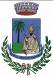 Palmula pristinum nomen meumProvincia di NapoliDeterminazione n. 55 del 20-06-2019     SERVIZIO AFFARI GEN.LI E POLIZIA MUN.LE Registro Generale n.    220 del 25-06-2019IL RESPONSABILE DEL SERVIZIORichiamata:- la Deliberazione di Giunta n. 31 del 28/03/2019, ad oggetto “Adozione del Piano Triennale dei fabbisogni del personale 2019 – 2021” nonché la deliberazione di G.C. n. 57 del 4/06/2019 ad oggetto "Aggiornamento al piano triennale del fabbisogno del personale 2019-2020-2021";Visto il Testo Unico delle leggi sull'Ordinamento degli Enti Locali, approvato con Decreto Legislativo n. 267/2000;Visto il D.Lgs. n. 165/2001 “Norme Generali sull'ordinamento del lavoro alle dipendenze delle Amministrazioni Pubbliche” ed in particolare, l'art. 30, comma 1, che disciplina il passaggio diretto di personale tra amministrazioni diverse (c.d. mobilità volontaria), come modificato dall’art. 4, comma 1, del D.L. 24 giugno 2014, n. 90, convertito con modificazioni, in Legge 11 agosto 2014, n. 114;Visto il vigente Regolamento sull’ordinamento degli uffici e dei servizi, approvato con deliberazione del 18/12/2012 n. 188, con particolare riferimento al Capo 1 concernente “Passaggio diretto tra amministrazioni”;Dato atto che:- è pervenuta a questo Ente da parte di un dipendente, di cat. D, richiesta di rilascio di nulla osta alla mobilità volontaria tra enti ex art. 30 del D.Lgs. n. 165/2001, onde poter partecipare a bandi di mobilità esterna indetta presso altri Comuni;Atteso che:- giusta deliberazione di G.C. n. 51 del 23/05/2019 l'Ente ha accolto la richiesta di nulla osta del dipendente che ne ha fatto opportuna richiesta;Considerato che:- in assenza di sostituzione immediata, la mobilità in uscita di unità presso altre Amministrazioni comporterebbe il concreto rischio della vacanza dei posti in questione per un periodo di tempo indefinito, con conseguente pregiudizio alla funzionalità complessiva degli uffici, in una situazione generale di carenza di organico;- con delibera di G.C. n. 56 del 4/06/2019, nel deliberare il trasferimento per mobilità della dipendente in mobilità come sopra indicato, è stato anche conferito mandato al Responsabile del Servizio Personale per l'indizione immediata di opportuna procedura compensativa di mobilità volontaria per la copertura di analogo posto di cat. "D";- l’ istanza di mobilità pervenuta è giustificata da motivazioni di carattere familiare e personale e che pertanto, si rende opportuno, alla luce di quanto sopra esposto, avviare le procedure di avviso di mobilità esterna ai sensi dell’art.30 del D.Lgs. n.165/2001, per la copertura a tempo pieno ed indeterminato di n. 1 unità di categoria “D” in modo da venire incontro alle esigenze del personale e, contestualmente, rimpiazzarne l’ unità che fruirebbe della mobilità in uscita;Dato atto che:- con la procedura di mobilità volontaria compensativa, ai sensi dell'art. 30 del D.lgs. 165/2001 e ss.mm.ii. come recepito al Capo 1 “Passaggio Diretto tra Amministrazioni” dall'art. 82 e ss. del Regolamento sull'Ordinamento degli Uffici e dei Servizi del Comune di San Vitaliano, riservata ai dipendenti a tempo indeterminato e a tempo pieno delle Amministrazioni pubbliche di cui all'art . 1, comma 2, del D.Lgs. n. 165/2001, si realizza una mobilità ”neutrale” sul piano finanziario, secondo univoci orientamenti della Corte dei Conti - Sezioni Riunite e delle Sezioni Regionali di Controllo.Visto l'art. 30, comma 1, del sopraccitato decreto legislativo che recita:"Le amministrazioni possono ricoprire posti vacanti in organico mediante passaggio diretto di dipendenti di cui all'articolo 2, comma 2, appartenenti a una qualifica corrispondente e in servizio presso altre amministrazioni, che facciano domanda di trasferimento, previo assenso dell'amministrazione di appartenenza. Le amministrazioni, fissando preventivamente i requisiti e le competenze professionali richieste, pubblicano sul proprio sito istituzionale, per un periodo pari almeno a trenta giorni, un bando in cui sono indicati i posti che intendono ricoprire attraverso passaggio diretto di personale di altre amministrazioni, con indicazione dei requisiti da possedere. In via sperimentale e fino all'introduzione di nuove procedure per la determinazione dei fabbisogni standard di personale delle amministrazioni pubbliche, per il trasferimento tra le sedi centrali di differenti ministeri, agenzie ed enti pubblici non economici nazionali non è richiesto l'assenso dell'amministrazione di appartenenza, la quale dispone il trasferimento entro due mesi dalla richiesta dell'amministrazione di destinazione, fatti salvi i termini per il preavviso e a condizione che l'amministrazione di destinazione abbia una percentuale di posti vacanti superiore all'amministrazione di appartenenza. Per agevolare le procedure di mobilità la Presidenza del Consiglio dei Ministri - Dipartimento della funzione pubblica istituisce un portale finalizzato all'incontro tra la domanda e l'offerta di mobilità";l'art.30, comma 2 bis, del sopraccitato decreto legislativo che recita:"Le amministrazioni, prima di procedere all’espletamento di procedure concorsuali, finalizzate alla copertura di posti vacanti in organico, devono attivare le procedure di mobilità di cui al comma 1, provvedendo, in via prioritaria, all’immissione in ruolo dei dipendenti, provenienti da altre amministrazioni, in posizione di comando o di fuori ruolo, appartenenti alla stessa area funzionale, che facciano domanda di trasferimento nei ruoli delle amministrazioni in cui prestano servizio. Il trasferimento è disposto, nei limiti dei posti vacanti, con inquadramento nell’area funzionale e posizione economica corrispondente a quella posseduta presso le amministrazioni di provenienza; il trasferimento può essere disposto anche se la vacanza sia presente in area diversa da quella di inquadramento assicurando la necessaria neutralità finanziaria";Atteso che nelle more dell’esito della procedura di mobilità obbligatoria prevista dall’art. 34 bis del D. Lgs. 165/2001 e ss. mm. per la quale è stata inoltrata apposita richiesta agli organi competenti in data 07/06/2019, prot. 6188/2019, si intende avviare, per celerità del procedimento, la mobilità volontaria prevista dall’art. 30 del D. Lgs. 165/2001 e ss.mm.ii. restando inteso che la relativa assunzione è subordinata al fatto che non sia intervenuta l’assegnazione di personale ai sensi e nei termini dell’art. 34 del D.Lgs 165/2001;Ritenuto dover procedere, pertanto, all'approvazione del bando di mobilità volontaria esterna ex art. 30 del D.Lgs. 165/2001 per la copertura di un posto a tempo indeterminato “ Istruttore direttivo Tecnico ”, Categoria Giuridica D , ed il relativo schema di domanda, allegati alla presente determinazione per formarne parte integrante e sostanziale;Visto il d.lgs. 30 marzo 2001, n. 165, e s.m.i recante "norme generali sull'ordinamento del lavoro alle dipendenze delle amministrazioni pubbliche";Visto il d.lgs. n. 18 agosto 2000, n. 267, recante "testo unico delle leggi sull'ordinamento degli enti locali";Visti i vigenti CC.CC.NN.LL. del personale del comparto "regioni - autonomie Locali";Visti gli avvisi a tal fine predisposti, che qui si allegano, si sottopone la presente proposta di determinazione per la sua approvazione da parte del Responsabile del Servizio.Visti:- il Testo unico approvato con D.Lgs. n. 267/2000;- il D. Lgs. n. 165/2001;- Regolamento sull’ordinamento degli uffici e dei servizi;Visto il decreto sindacale prot. n. 5450 del 26/01/2018 avente ad oggetto: “Art.50 co.10 D.Lgs. 267/2000 e art.18 Regolamento UU.SS.. Conferimento di incarichi di Responsabile di Servizio e di connessa Posizione Organizzativa”;Attestata la regolarità e correttezza dell’azione amministrativa mediante apposito parere di regolarità tecnica espresso ai sensi dell’art. 147 bis del D.Lgs 267/2000 così come introdotto dall’art. 3 c. 5 del D.L. 10 ottobre 2012 n. 174;Dato atto dell'inesistenza di fattispecie configuranti conflitti di interesse, ai sensi dell'art. 6 bis della L.241/90 e ss.mm.ii., nell'adozione del presente provvedimento;D E T E R M I N Aper le motivazioni articolate in narrativa e che in questa parte dispositiva si intendono integralmente riportate:Di dare avvio alla procedura di mobilità volontaria esterna ex art. 30 del D.Lgs. 30 marzo 2001 n°165 e ss.mm.ii., procedendo all'approvazione dell'allegato avviso ed il relativo schema di domanda, allegati alla presente determina a formarne parte integrante e sostanziale, di mobilità volontaria esterna, compensativa, ai sensi dell’art.30 del D.Lgs. n.165/2001, riservata ai dipendenti delle Amministrazioni pubbliche soggette a limitazioni assunzionali, per la copertura a tempo indeterminato e a tempo pieno, di n. 1 unità con profilo professionale di “Istruttore direttivo tecnico” categoria “D”; Di approvare il bando di mobilità volontaria esterna ex art. 30 del D.Lgs. 165/2001 per la copertura di un posto a tempo indeterminato “ Istruttore direttivo Tecnico ”, Categoria Giuridica D, ed il relativo schema di domanda, allegati alla presente determinazione per formarne parte integrante e sostanziale;Di provvedere alla pubblicazione dello stesso sulla Gazzetta Ufficiale della Repubblica 4^ Serie Speciale Concorsi, sul sito istituzionale del Comune di San Vitaliano www.comune.sanvitaliano.na.it per 30 giorni, sull'Albo Pretorio on line dell'Ente, e procedere all’invio ai comuni limitrofi;Di dare atto che l’Amministrazione si riserva, comunque, di procedere o meno all’assunzione dei candidati che saranno selezionati, in considerazione di eventuali limiti e divieti stabiliti da norme di legge e dall’evolversi delle esigenze di servizio che hanno determinato la pubblicazione del bando di mobilità volontaria esterna compensativa;.Di dare atto che l’assunzione relativa alla presente mobilità volontaria è condizionata all’esito negativo ed infruttuoso della procedura di mobilità ex- art. 34bis del D. Lgs. n. 165/2001 e ss.mm.ii,Di dare atto infine, che alla nomina della Commissione Esaminatrice si provvederà con successiva determinazione, nel rispetto della normativa vigente ed in applicazione delle disposizioni contenute nel Regolamento per la disciplina dei concorsi, dell’accesso agli impieghi e delle procedure selettive del Comune di San Vitaliano.Di trasmettere copia del presente provvedimento all’Ufficio Personale, per il seguito di competenza, nonché alla RSU e alle OO.SS. per l'opportuna informativa.Il Responsabile del Servizio Personale	dott. Ciro CirilloAVVISO PUBBLICO DI MOBILITÀ VOLONTARIA ESTERNA COMPENSATIVA, PER LA COPERTURA A TEMPO INDETERMINATO E A TEMPO PIENO, DI N. 1 UNITÀ CAT. D - ISTRUTTORE DIRETTIVO TECNICO -, AI SENSI DELL'ART. 30 DEL D.LGS. N.165/2001 E S.M.I.IL RESPONSABILE DEL SERVIZIO PERSONALEVisto l’art. 30 del Decreto Legislativo n. 165/2001; Visto il Regolamento sull’Ordinamento degli uffici e dei servizi; Visto il D. Lgs. n. 198 dell’11/04/2006 “Codice delle pari opportunità tra uomo e donna a norma dell’art. 6 della legge n. 246 del 28/11/2005” e l’art. 57 del D. Lgs. n. 165 del 30/03/2001 “Norme generali sull’ordinamento del lavoro alle dipendenze delle amministrazioni pubbliche”. VISTO il Testo Unico sull’ordinamento degli Enti Locali, approvato con D. Lgs. n. 267 del 18.08.2000 e ss. mm. e integr.; VISTO il D. Lgs. n. 165 del 30 marzo 2001 e s. m. e i. che disciplina le norme generali sull’ordinamento del lavoro alle dipendenze delle amministrazioni pubbliche, e, in particolare, l’art. 30, comma 2 bis, ai sensi del quale le Pubbliche Amministrazioni, prima di procedere all’espletamento di procedure concorsuali finalizzate alla copertura di posti vacanti in organico, devono attivare le procedure di mobilità di cui al comma 1 del medesimo articolo; VISTA la Legge n. 190/2014, in particolare l'art. 1, commi 424 e ss.; VISTO il D. L. 78/2015, in particolare l'art. 5; VISTI il D. Lgs. 198/2006 e l'art. 57 del D. Lgs. 165/2001 sulle pari opportunità tra uomo e donna; VISTO lo Statuto Comunale; VISTO il vigente Regolamento Comunale di organizzazione degli Uffici e dei Servizi, approvato con deliberazione del Consiglio Comunale nr. 188 del 18/12/2012 e s.m.i., dichiarata immediatamente esecutiva ai sensi di legge; VISTO i vigenti Contratti Collettivi Nazionali di Lavoro del Comparto Regioni-Autonomie Locali; VISTO l’art. 4 del D. L. n. 90 del 24/04/2014, così come convertito dalla L. n. 114 del 11/08/2017, che ha sostituito il comma 1 dell’art. 30 del D. Lgs. n. 165/2001 prevedendo che “. . . . omissis . . . Le amministrazioni, fissando preventivamente i requisiti e le competenze professionali richieste, pubblicano sul proprio sito istituzionale, per un periodo pari almeno a trenta giorni, un bando in cui sono indicati i posti che intendono ricoprire attraverso passaggio diretto di personale di altre amministrazioni, con indicazione dei requisiti da possedere. . . .omissis”; Dato atto che il Comune di San Vitaliano con nota prot. gen. n. 6188/2019, inviata a mezzo pec in data 7/06/2019 alla Giunta Regionale della Campania - Servizio politiche per il Lavoro di Napoli ed al Dipartimento per la Funzione Pubblica Servizio Mobilità dell'ufficio personale Pubbliche Amministrazioni di Roma, ha provveduto alla comunicazione prevista dalle disposizioni in materia di mobilità di cui agli artt. 34 e 34 bis del D. Lgs. 30.3.2001 n. 165; In esecuzione della determinazione dirigenziale n. 167/2018 di approvazione del presente avviso; RENDE NOTOche questa Amministrazione intende procedere, tramite procedura di mobilità esterna, alla copertura di: - n. 1 posto a tempo pieno e indeterminato, categoria D, "istruttore direttivo tecnico "; L’espletamento della procedura di mobilità di cui al presente avviso è in ogni caso subordinato all’esito della procedura di mobilità ex art. 34-bis del D. Lgs. n. 165/2001 contestualmente avviata. La scelta dei lavoratori da assumere mediante mobilità volontaria esterna verrà effettuata sulla base di apposita selezione per titoli e colloquio, con le modalità esplicitate nel prosieguo del presente avviso.Alla presente selezione potranno partecipare i dipendenti degli enti pubblici elencati dall’art. 1, comma 2, del Decreto Legislativo 165/2001, in possesso dei requisiti di cui al successivo paragrafo. A) TITOLI E REQUISITI PER L’AMMISSIONE. Alla procedura di mobilità possono partecipare tutti coloro che, alla data di scadenza del presente avviso, sono in possesso dei seguenti requisiti: - essere dipendente a tempo pieno e indeterminato presso una delle Pubbliche Amministrazioni di cui all’art. 1, comma 2, del D.Lgs 165/2001 sottoposte a regime di limitazione per assunzione di personale ai sensi e per gli effetti di quanto disposto dall’art. 1, comma 47, della L. 311/2004, nel profilo di istruttore direttivo tecnico o equivalente, inquadrato nella categoria giuridica D1 o equivalente. Saranno ammessi alla presente procedura anche i dipendenti a tempo parziale con rapporto di lavoro originariamente instauratosi a tempo pieno, a condizione che accettino di riespandere a tempo pieno, al momento del trasferimento nei ruoli del Comune di San Vitaliano, il predetto rapporto di lavoro a tempo parziale; - aver superato il periodo di prova nell’Ente di provenienza; - idoneità psicofisica all’espletamento delle mansioni da svolgere;.- possesso di uno dei seguenti titoli di studio: Diploma di laurea (DL) conseguito secondo gli ordinamenti didattici previgenti al D.M. 03 novembre 1999 n. 509 in Architettura, Urbanistica, Scienze Ambientali o classi IngegneristicheOppureLaurea specialistica (LS) ora denominata Laurea Magistrale (LM) di cui al D.M. 270/04 in:Architettura del paesaggio (3/S - LM 3);Architettura e Ingegneria Edile (4/S – LM 4);Pianificazione territoriale, urbanistica e ambientale (54/S –LM48);Ingegneria civile (28/S-LM 23-24-26);Ingegneria Sistemi Edilizi (LM24);Ingegneria per l’Ambiente e il Territorio (38/S –LM 35 – LM26). - non avere riportato condanne penali e non avere procedimenti penali in corso; - non avere subito sanzioni disciplinari superiori alla sospensione dal servizio con privazione della retribuzione per dieci giorni, nei tre anni precedenti alla data di scadenza dell’avviso di mobilità Il difetto dei requisiti prescritti, accertato nel corso della procedura di mobilità, comporta l’esclusione dalla procedura stessa e costituisce causa di risoluzione del rapporto di lavoro, ove già instaurato. L’Amministrazione Comunale può disporre in qualsiasi momento, con provvedimento motivato, l’esclusione dalla selezione per difetto dei requisiti richiesti.I requisiti richiesti devono essere posseduti alla data di scadenza del termine stabilito nel presente avviso per la presentazione della domanda di mobilità. La partecipazione alla procedura di cui al presente avviso comporta l’esplicita ed incondizionata accettazione delle norme stabilite, nonché del regolamento e delle disposizioni normative vigenti in materia.B) PRESENTAZIONE DELLE DOMANDELe domande, redatte in carta semplice utilizzando esclusivamente il modulo A) - allegato al presente avviso -, dovranno pervenire al protocollo del Comune di San Vitaliano – Piazza Leonardo Da Vinci n. 1 – a pena di esclusione entro il termine perentorio dell’8 agosto 2019  ORE 12,00.Nel caso di trasmissione a mezzo posta raccomandata A.R., saranno ammesse, fatto salvo quanto appresso specificato, le domande spedite entro il suddetto termine (farà fede la data di partenza riportata sul timbro postale) a condizione che pervengano al comune entro i 5 (cinque) giorni successivi alla scadenza del termine di cui sopra. Qualora le domande pervengano successivamente i candidati non saranno ammessi alla selezione.La domanda potrà altresì essere trasmessa, da casella di posta elettronica certificata (PEC) riconducibile al candidato, al seguente indirizzo: protocollo.comunesanvitaliano@pec.it.A pena di esclusione, la domanda, deve essere sottoscritta con firma autografa in calce. La firma non va autenticata. La domanda inviata a mezzo PEC è considerata equivalente a quella sottoscritta con firma autografa, ai sensi dell’art.65, comma 2, del D. Lgs. 07/03/2005 n.82.Il Comune di San Vitaliano non assume alcuna responsabilità per la perdita di comunicazioni dipendenti da inesatta indicazione del recapito da parte del candidato oppure dalla mancata o tardiva comunicazione del cambiamento di indirizzo indicato nella domanda, né per eventuali disguidi postali o comunque imputabili a fatto di terzi, a caso fortuito o forza maggiore.Ai fini della presente procedura non verranno prese in considerazione le domande di mobilità già in possesso del Comune di San Vitaliano. Pertanto, coloro che abbiano già inoltrato domanda di mobilità e siano tuttora interessati, dovranno presentare una nuova domanda secondo le modalità ed i tempi sopra indicati.Alla domanda di ammissione, il candidato dovrà obbligatoriamente allegare, pena l’esclusione dalla procedura:1)- copia fotostatica non autenticata di un documento di identità (o di riconoscimento equipollente) valido; 2)- copia del nulla osta alla mobilità esterna rilasciato dall’Ente di appartenenza con espressa indicazione della disponibilità, in caso di esito favorevole della procedura di selezione, ad autorizzare la mobilità del dipendente.3)- Dovrà altresì essere allegato curriculum formativo e professionale, datato e sottoscritto, che connoti elementi di professionalità rispetto al posto da ricoprire, l’esperienza prestata presso la Pubblica Amministrazione, le altre competenze eventualmente possedute e la formazione effettuata, ai fini della valutazione dei titoli; la mancanza del curriculum comporterà la mancata valutazione di eventuali titoli culturali e professionali. 4)- dichiarazione dell’Amministrazione di appartenenza di essere ” soggetta a regime di limitazione delle assunzioni ai sensi di legge (regime vincolistico) ed in regola con le prescrizioni del patto di stabilità interno / concorso ai vincoli di finanza pubblica per l’anno precedente”.La mancata sottoscrizione della domanda nonché l’omissione sulla stessa delle generalità, data e luogo di nascita, domicilio o recapito e degli altri dati richiesti, quali requisiti di ammissione, comporterà l’esclusione del candidato dalla procedura. L’Amministrazione si riserva la facoltà di procedere a idonei controlli sulla veridicità di tutte le dichiarazioni sostitutive rese dal candidato. Qualora in esito a detti controlli sia accertata la non veridicità del contenuto delle dichiarazioni, il dichiarante decade dagli eventuali benefici conseguiti sulla base delle dichiarazioni non veritiere, ferme restando le sanzioni penali previste dall’art. 76 del D.P.R. n.°445/2000.C) SVOLGIMENTO DELLA PROCEDURA DI MOBILITÀ E CRITERI DI SCELTA.Le domande pervenute nei termini previsti, corredate dalla documentazione di cui sopra, saranno preliminarmente esaminate dal Settore Affari Generali – Servizio Personale, quale struttura interna incaricata e competente in materia di selezioni, al fine della verifica dei requisiti di ammissibilità. Al termine di questa fase, il Responsabile del Servizio Personale adotta un’apposita determinazione di ammissione/esclusione dei candidati. La pubblicazione dell’atto, all’albo pretorio on-line dell’Ente avrà valore di notifica a tutti gli effetti agli interessati, costituendo altresì comunicazione tempestiva ai candidati esclusi. La scelta del lavoratore da assumere mediante mobilità volontaria esterna verrà effettuata, come in premessa evidenziato, sulla base di apposita selezione per titoli e colloquio. I punteggi massimi attribuibili sono ripartiti nel modo seguente: - Max punti 15 per titoli di studio e curriculum professionale; - Max punti 30 per colloquio. La Commissione esaminatrice, prima del colloquio, provvederà alla valutazione dei titoli e dei curricula. Il colloquio sarà effettuato anche qualora vi sia una sola domanda utile di trasferimento per la professionalità ricercata. Non saranno considerati idonei i candidati che riporteranno al colloquio un punteggio inferiore a 21/30, indipendentemente dal punteggio conseguito per i titoli.D) VALUTAZIONE DEI TITOLINell'ambito dei titoli posseduti dai candidati e dichiarati espressamente nella domanda di partecipazione alla selezione, possono essere oggetto di valutazione i titoli di studio ed il Curriculum professionale.1. Per quanto concerne i Titoli di Studio, il punteggio massimo attribuibile è pari a 3 punti, come di seguito specificato: - punti 1 per il possesso del titolo di studio richiesto;- punti 2 per il possesso di titolo di studio superiore a quello richiesto, purché attinente alla professionalità correlata al posto da coprire ed idoneo ad evidenziare ulteriormente il livello di qualificazione professionale. 2. Nell’ambito del Curriculum Professionale, sono valutate per un massimo di 12 punti: - le attività professionali e gli altri titoli di studio e specializzazioni, formalmente documentabili, idonee ad evidenziare ulteriormente il livello di qualificazione professionale acquisito nell’arco dell’intera carriera attinenti la specifica posizione funzionale da conferire con attribuzione dei punteggi di seguito elencati per un max di punti 4; • punti 1 per ogni altro titolo di specializzazione o abilitazione o qualificazione professionale riferibile al posto da ricoprire; • punti 0,5 per ogni attività professionale derivanti da specifici e qualificati incarichi;• punti 0,5 per ogni altro titolo di qualificazione professionale acquisito con valutazione finale; • punti 0,3 per ogni altro titolo di qualificazione professionale acquisito senza valutazione finale;- il servizio prestato presso Amministrazioni Pubbliche non appartenenti al Comparto Funzioni Locali con collocazione nella medesima Categoria e stesso Profilo professionale (o equivalente), con attribuzione di un punteggio di 0,05 punti per ogni mese intero di servizio a tempo pieno, con un max di punti 3;- il servizio prestato presso Amministrazioni del Comparto Regioni e Autonomie Locali con collocazione nella medesima Categoria e stesso Profilo professionale in ruoli analoghi a quello da ricoprire, con attribuzione di un punteggio di 0,07 punti per ogni mese intero di servizio a tempo pieno, con un max di punti 5. Il servizio prestato a tempo parziale sarà proporzionalmente ridotto. Ai fini dell’attribuzione del punteggio, i servizi prestati in più periodi verranno sommati.E) COLLOQUIO. I candidati sosterranno un colloquio finalizzato al riscontro della preparazione professionale e delle esperienze di servizio complessivamente risultanti dal curriculum e all’accertamento delle attitudini e capacità personali più aderenti al profilo professionale da ricoprire e alle esigenze organizzative e gestionali dell’Ente.In particolare il colloquio sarà finalizzato alla verifica della professionalità acquisita nelle materie attinenti il profilo da ricoprire nel settore tecnico: Governo del territorio, opere pubbliche, manutenzioni e decoro urbano ovvero:  opere pubbliche  urbanistica e governo del territorio  sicurezza sui luoghi di lavoro  gestione, manutenzione e decoro dei beni pubblici e del patrimonio di edilizia residenziale pubblica  protezione civile Sarà ritenuto elemento di preferenza l’aver maturato esperienza in ambito urbanistico- ordinamento degli EE.LL. (D.Lgs. 267/2000);- diritto amministrativo con particolare riferimento al procedimento amministrativo ed al diritto di accesso alla documentazione amministrativa (L. 241/1990 e s.m.i.);Il colloquio effettuato dalla Commissione selezionatrice è finalizzato alla verifica del possesso dei requisiti attitudinali, motivazionali e professionali richiesti per il posto da ricoprire. La Commissione valuterà il colloquio tenendo conto dei seguenti criteri di valutazione: -  preparazione professionale specifica;-  grado di autonomia nell’esecuzione del lavoro;-  conoscenza di tecniche di lavoro o di procedure predeterminate necessarie-  all’esecuzione del lavoro;  - motivazione della richiesta di mobilità (avvicinamento alla residenza, ricongiunzione con il nucleo familiare, motivi di salute, ecc.). Al colloquio i candidati dovranno presentarsi muniti di un valido documento di riconoscimento.La comunicazione relativa all’ammissione e all’esclusione dei candidati verrà resa nota mediante pubblicazione all’Albo pretorio telematico del Comune reperibile all’indirizzo www.comune.san vitaliano.it e nella sezione Amministrazione trasparente – sotto sezione Bandi di concorso. Coloro i quali risulteranno ammessi dovranno presentarsi al colloquio nella data, ora e sede rese note con la medesima modalità. Tale forma di pubblicità costituisce notifica ad ogni effetto di legge. La valutazione sarà effettuata dalla Commissione esaminatrice anche in presenza di una sola domanda di trasferimento. Il presente avviso non produce alcun obbligo in capo al Comune di San Vitaliano di dar seguito al trasferimento.F) - Informativa sul trattamento dei dati personali ex art.13 D.Lgs. 30/06/2003 n. 196.In ordine ai dati personali trattati nell’ambito del presente procedimento, si informa che:- i dati richiesti sono raccolti per le finalità inerenti alla procedura, disciplinata dalla legge e dal regolamento comunale di attuazione, di reclutamento di personale dipendente;- il trattamento dei dati avverrà medianti strumenti, anche informatici, idonei a garantirne la sicurezza ed a prevenire la violazione dei diritti, delle libertà fondamentali e della dignità dell’interessato;- il trattamento dei dati sensibili e giudiziari è reso obbligatorio dalla seguente normativa: D.Lgs.165/2001 e relativo regolamento comunale di attuazione; L. 104/1992 e L. 68/1999;- il conferimento dei dati richiesti ha natura obbligatoria e l’eventuale rifiuto a fornirli rende l’istanza inammissibile;- i soggetti o le categorie di soggetti ai quali i dati raccolti possono essere comunicati sono:a) il personale interno dell’Amministrazione coinvolto nel presente procedimento per ragioni di servizio;b) ogni altro soggetto, nell’esercizio del diritto di accesso ai sensi della L. 7/8/1990 n. 241, nonché del D.Lgs. 267/2000;- i diritti spettanti all’interessato sono quelli di cui all’art.7 del D.Lgs. 196/2003 a cui si rimanda;- titolare del trattamento dei dati è il Comune di San Vitaliano- responsabile del trattamento è il sottoscritto responsabile, a cui gli interessati potranno rivolgersi per l’esercizio dei diritti di cui all’art.7 del D.Lgs. 196/2003.G) TRATTAMENTO DEI DATI PERSONALI. I dati raccolti con la domanda di partecipazione alla presente procedura di mobilità saranno trattati esclusivamente per le finalità connesse all'espletamento della procedura in oggetto e per le successive attività inerenti l’eventuale procedimento di assunzione, nel rispetto della normativa specifica e delle disposizioni dei Contratti Collettivi di Lavoro, ai sensi del D.Lgs.196/2003 e GDPR n. 679/2016. I dati verranno trattati, con modalità anche automatizzate, solo per tale scopo. Il conferimento dei dati è obbligatorio ed il rifiuto di fornire gli stessi comporterà l’impossibilità di dar corso alla valutazione della domanda di partecipazione alla procedura, nonché agli adempimenti conseguenti e inerenti alla mobilità stessa.H) - DISPOSIZIONI FINALIIl Comune di San Vitaliano garantisce pari opportunità tra uomini e donne per l’accesso al lavoro ai sensi del Decreto Legislativo 11 aprile 2006 n. 198 e ss. mm. ii. “Codice delle pari opportunità tra uomo e donna”. Sono applicate le preferenze previste dalle vigenti disposizioni di legge in materia di concorsi pubblici, a condizione che siano dichiarate al momento della presentazione della domanda di partecipazione alla selezione. Il perfezionamento della presente procedura di mobilità volontaria è subordinato all’esito negativo della procedura di mobilità obbligatoria di cui all’art. 34 e 34 bis del D.lgs. n. 165/2001. Il presente avviso ha scopo esplorativo e non vincola in alcun modo questa Amministrazione che si riserva di non procedere alla copertura del posto qualora, dall’esame dei curriculum e/o dai colloqui, non emergano candidati in possesso della professionalità e della preparazione necessarie oppure sopravvengano circostanze ostative al prosieguo della procedura in argomento.Qualora la selezione si concluda con esito positivo, il candidato sarà invitato a sottoscrivere il contratto individuale di lavoro.Il trasferimento è subordinato al consenso dell’Amministrazione di appartenenza.Al dipendente trasferito si applica il trattamento economico, compreso quello accessorio, previsto dal C.C.N.L. per il personale del comparto Regioni e Autonomie Locali.Eventuali informazioni e chiarimenti potranno essere richiesti al Servizio Personale (081 8445521 - 34 - 36).Responsabile del procedimento è il dott. Ciro Cirillo.Il presente bando, con relativo schema di domanda, è pubblicato in forma integrale all’Albo Pretorio comunale (indirizzo: www.comune.sanvitaliano.na.it) ed è consultabile al medesimo indirizzo nella sezione Amministrazione trasparente – sotto sezione Bandi di concorso.Il Responsabile del Servizio Personale	  	  dott. Ciro CirilloSCHEMA DI DOMANDADa redigersi in carta semplice in stampatelloComune di San VitalianoServizio PersonalePiazza L. Da Vinci n. 180030 SAN VITALIANO (NA)__l__ sottoscritt__  _____________________________________________________ (le donne coniugate devono indicare il cognome da nubile e il nome. Attenzione: in caso di più nomi indicarli tutti) CHIEDEDi essere ammesso/a a partecipare alla procedura di mobilità ex art. 30 del D. lgs. n. 165/2001 per la copertura di n. 1 posto vacante di Istruttore Direttivo Tecnico Categoria D., presso il Servizio di LAVORI PUBBLICI E PATRIMONIO dell’Ente;A tal fine dichiara, sulla base di quanto indicato nel DPR 445/2000, consapevole delle sanzioni penali previste in caso di dichiarazione mendace:Di essere nat_ a ________________________ il _____________;Di essere residente a ____________________________________ (_______) CAP ______________ in via ________________ N° _______ (tel. abitazione____________________/tel.cellulare __________________________/ e-mail ________________________________________________________);Di essere in possesso del seguente codice fiscale ________________________________________________;Di essere di stato civile __________________________________________________ con n. _________ figli;di essere in possesso del seguente titolo di studio  ________________________________________________________________________________  conseguito presso ___________________________________________________________________________________ con sede _________________________________________________ in data __________________ con votazione _______________;Di essere dipendente con contratto di lavoro a tempo indeterminato e pieno dell’Amministrazione pubblica di __________________________________________________ con inquadramento nella categoria contrattuale ________ (ex ____ q.f.), posizione economica ______________ profilo professionale ________________________________________________________________________;Di aver superato il periodo di prova presso l’Amministrazione di appartenenza:   □ SI	□ NODi aver maturato un’esperienza di almeno un anno di ruolo nella categoria afferente il posto da ricoprire e nel medesimo profilo professionale;Di non avere riportato condanne penali e di non avere procedimenti penali in corso;Di essere in possesso dell’abilitazione alla guida di autoveicoli (patente B) conseguita in data _________________________ rilasciata da __________________________________________________;Di essere in possesso dell’idoneità psicofisica all’impiego, accettando di sottoporsi preliminarmente a visita medica secondo le modalità in uso nell’ente, ai fini dell’acquisizione del parere di idoneità alla mansione specifica da parte del medico competente, ai sensi dell’art.16, comma 2, lettera a) del D. Di aver terminato i corsi regionali di formazione e abilitazione.Di segnalare le seguenti motivazioni alla base della presente richiesta di mobilità: ____________________________________________________________________________________________________________________________________________________________________________________________________________________________________________________________________________________________________________________________________________________________________________Dichiara inoltre:Di accettare tutte le disposizioni che regolano lo stato giuridico ed economico dei dipendenti del Comune di San Vitaliano;Di essere consapevole della propria responsabilità penale in caso di dichiarazioni mendaci o di produzione di documentazione falsa o contenente dati non più rispondenti a verità;Di dare il proprio consenso per l’uso, la comunicazione e la diffusione dei propri dati personali, sensibili e non, per i trattamenti relativi all’espletamento della procedura di mobilità e del successivo eventuale inquadramento o assunzione presso il Comune di San Vitaliano;Di essere domiciliato a________________________________ in Via_____________________________ n°________ CAP__________ Tel. ______________________________, impegnandosi a comunicare per iscritto all’Ufficio del Personale le eventuali variazioni e riconoscendo che il Comune di San Vitaliano sarà esonerato da ogni responsabilità in caso di irreperibilità del destinatario.Con osservanza______________________________________ 			_____________________________(luogo e data)								(firma leggibile)Allegato alla domanda di partecipazione alla procedura di mobilità ex art. 30 del D. lgs. n. 165/2001 per la copertura di n. 1 posto vacante di Istruttore Direttivo Tecnico Categoria D. presso il Servizio Lavori Pubblici e Patrimonio dell’Ente;Il sottoscritto/a _____________________________________________________ unitamente alla domanda di partecipazione all’avviso in oggetto, allega:(descrizione dettagliata a cura del candidato)Curriculum vitae dettagliato e aggiornato;Nulla osta alla mobilità da parte dell’Ente di provenienza, con il quale si autorizza il trasferimento presso il Comune di San Vitaliano, in data da concordarsi tra le Amministrazioni;Dichiarazione dell'Amministrazione di appartenenza di essere soggetta a limitazioni in materia di assunzioni;Fotocopia del documento di identità in corso di validità;________________________________________________________________________________________________________________________________________________________________________________________________________________________________________________________________________________________VISTO di regolarità contabile attestante la copertura finanziaria ai  sensi dell'art. 151, comma 4°,del Decreto Legislativo n. 267 del 18/08/2000.-Favorevole, per quanto di competenza.RELAZIONE DI PUBBLICAZIONESi attesta che la presente determinazione, è sta affissa all'albo pretorio comunale dal 25-06-2019 al 10-07-2019 e vi rimarra’ per quindici giorni consecutivi.- N. albo 418OGGETTO: AVVISO PUBBLICO DI MOBILITÀ VOLONTARIA ESTERNA COMPENSATIVA, PER LA COPERTURA A TEMPO INDETERMINATO E A TEMPO PIENO, DI N. 1 UNITÀ CAT. D - ISTRUTTORE DIRETTIVO TECNICO -, AI SENSI DELL'ART. 30 DEL D.LGS. N.165/2001 E S.M.I.RESPONSABILE PROCEDIMENTOIL RESPONSABILE DEL SERVIZIOdott. Cirillo CiroSan Vitaliano, 20-06-2019IL RESPONSABILE DEL SERVIZIOFINANZIARIO(Amato Mattia )Dalla Residenza Municipale,  25-06-2019IL MESSO COMUNALE(SICILIANO FRANCESCO)